Louisville South KOA 2019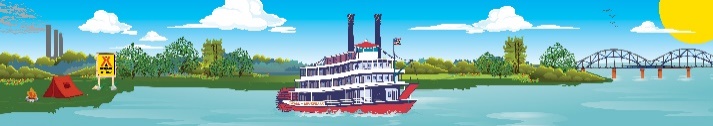 I LUV CAMPING!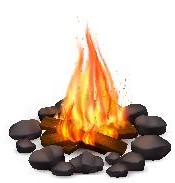 Friday 5/317pm: S’mores Roast @ Community Fire-PitSaturday 6/110am: Sticker Art Craft & Temporary Tattoos!11:30am: Games @ the Activity Park! 2pm: Tie Dye – shirts sold in the store ($10) or $5 if you bring your own.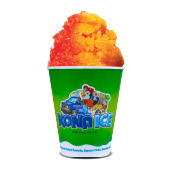 3:30pm: Raffle Drawing Announced!	4pm -ish: KONA ICE Truck! Yummy!9:30pm: Movie under the stars – Over the Hedge   Rated PG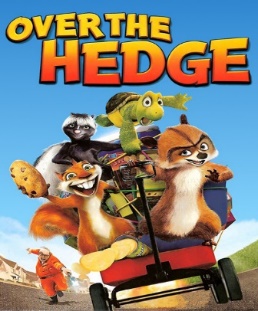 Sunday 6/2Check out @ 11am:  TRAVEL SAFELY! Thank You for Camping with us!Rate us a 5 & 10 stars on your survey and be entered to win a free night!Upcoming Events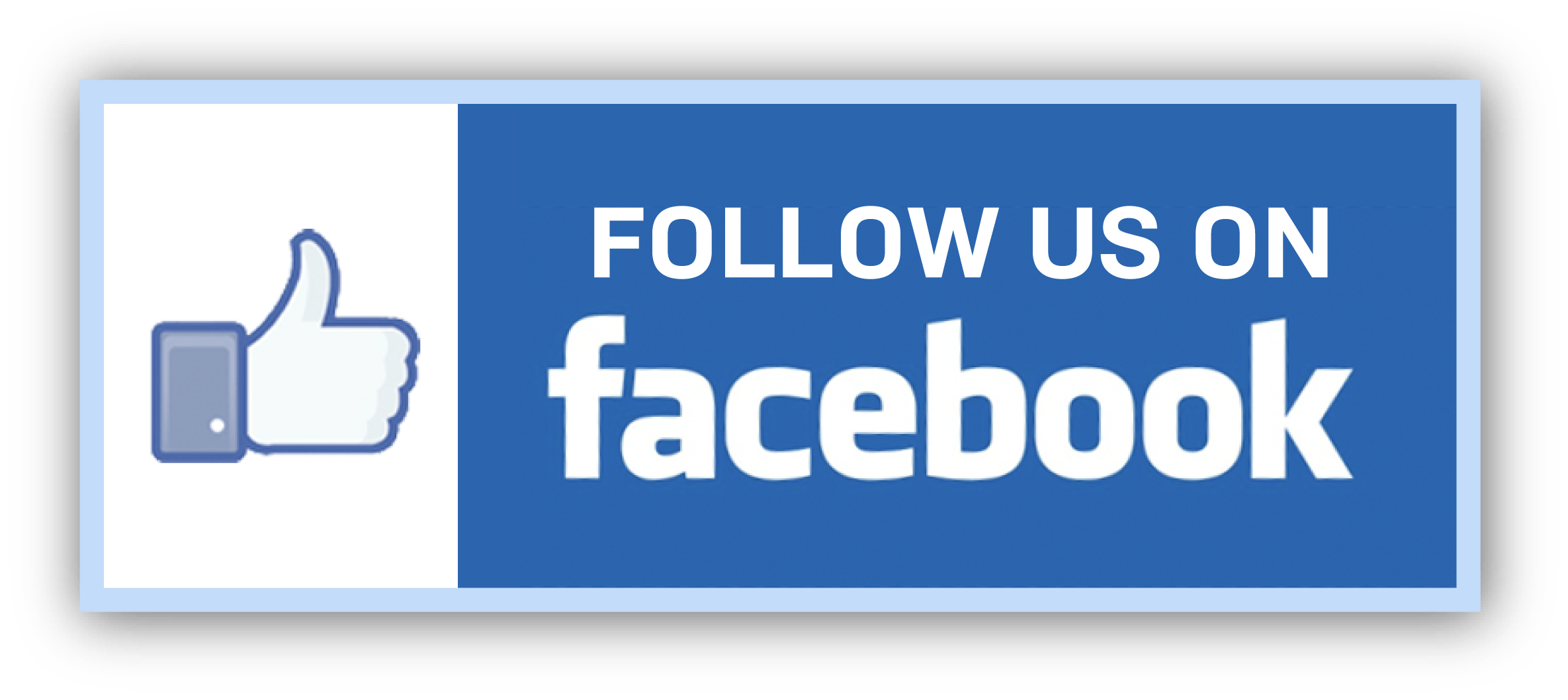 Dino Weekend:  6/28-29 Chocolate Lovers Weekend: 7/19-20Hot Rods Weekend:  8/2-3